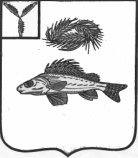 СОВЕТНОВОСЕЛЬСКОГО МУНИЦИПАЛЬНОГО ОБРАЗОВАНИЯЕРШОВСКОГО РАЙОНА САРАТОВСКОЙ ОБЛАСТИРЕШЕНИЕ     От  14.09.2018 года								№ 1-8О направлении документов в налоговыйорган для регистрации юридических лиц В соответствии со статьей 41 Федерального закона от 6 октября 2003 года №131-ФЗ «Об общих принципах организации местного самоуправления в Российской Федерации», Законом Саратовской области от 20.04.2018 N 42-ЗСО "О преобразовании Кушумского, Новосельского и Чапаевского муниципальных образований Ершовского муниципального района Саратовской области и внесении изменений в Закон Саратовской области "О муниципальных образованиях, входящих в состав Ершовского муниципального района", Совет Новосельского муниципального образования РЕШИЛ:Поручить главе муниципального образования – Проскурниной Ирине Павловне направить документы в налоговый орган для регистрации Совета Новосельского муниципального образования и администрации Новосельского муниципального образования.Обнародовать настоящее решение и разместить на официальном сайте администрации Ершовского муниципального района в сети Интернет.Глава Новосельского муниципального образованияЕршовского района Саратовской области	:			И.П. Проскурнина